СОВЕТ ПО ПРОТИВОДЕЙСТВИЮ КОРРУПЦИИ В СФЕРАХ ДЕЯТЕЛЬНОСТИ ГОРОДСКОГО ОКРУГА СПАССК-ДАЛЬНИЙПРОТОКОЛ № 11. СЛУШАЛИ:Богинского Е.Э. с докладом о реализации программы по противодействию коррупции в  городском округе Спасск-Дальний в 1 полугодии 2017 года (доклад прилагается).РЕШИЛИ:Информацию принять к сведению.      2. СЛУШАЛИ:Богинского Е.Э.  с информацией о заседании комиссии  по координации работы по противодействию коррупции в Приморском крае (протокол прилагается).РЕШИЛИ:Структурным подразделениям Администрации в месячный срок утвердить планы на 2018 г. с конкретными сроками исполнения мероприятий по противодействию коррупции в курирующих отраслях.Административному управлению (Моняк) взять на контроль выполнение решений протокола № 1 комиссии по координации работы по противодействию коррупции в Приморском крае.Внести изменения в Программу противодействия коррупции, увеличив сумму средств на реализацию мероприятий пропагандистской направленности с 10 до 50 тыс. руб.     3. СЛУШАЛИ:Константинова А.В., с вопросом о работе правоохранительных органов в сфере противодействия коррупции.      РЕШИЛИ:Информацию принять к сведению.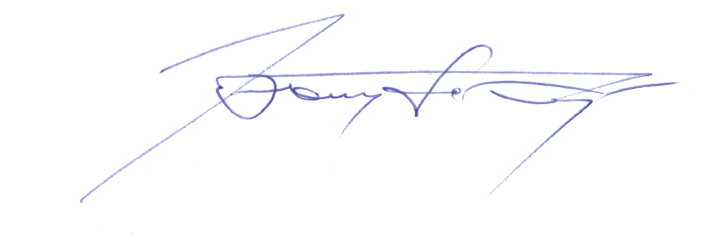 Председательствующий								Е.Э. БогинскийСекретарьПутиловская Н.Е.8(42352)2-08-35		29 марта   2018 г.г.Спасск-ДальнийПредседательствующий:Богинский Е. Э.- заместитель главы Администрации, руководитель аппарата Администрации городского округа   Спасск-Дальний  заместитель главы Администрации, руководитель аппарата Администрации городского округа   Спасск-Дальний  заместитель главы Администрации, руководитель аппарата Администрации городского округа   Спасск-Дальний Присутствовали: Воробьева Г.А.- заместитель председателя Совета ветеранов войны, труда и правоохранительных органовзаместитель председателя Совета ветеранов войны, труда и правоохранительных органовзаместитель председателя Совета ветеранов войны, труда и правоохранительных органовВрадий Л.В.Бондаренко Е.Г.--начальник финансового управления Администрацииначальник управления образованияначальник финансового управления Администрацииначальник управления образованияначальник финансового управления Администрацииначальник управления образованияМоняк Т.Д.Путиловская  Н.Е.Петик И.Б. Забродина Ю.В.  -  - -  -  начальник административного управления; начальник отдела делопроизводства АУ, секретарь  Совета;начальник управления земельных и имущественных отношений;начальник правового управленияначальник административного управления; начальник отдела делопроизводства АУ, секретарь  Совета;начальник управления земельных и имущественных отношений;начальник правового управленияначальник административного управления; начальник отдела делопроизводства АУ, секретарь  Совета;начальник управления земельных и имущественных отношений;начальник правового управленияТруднева Т.П.                       -     заместитель председателя Думы ГО Спасск-ДальнийГубенко М.И.                        -  председатель Контрольно-счетной палаты ГО Спасск-       ДальнийБелякова Л.В.                        -  заместитель главы АдминистрацииПриглашенные: Константинов А.В. Отсутствовали: Квон В.В., Иванова И.Н., Великая Л.П. Труднева Т.П.                       -     заместитель председателя Думы ГО Спасск-ДальнийГубенко М.И.                        -  председатель Контрольно-счетной палаты ГО Спасск-       ДальнийБелякова Л.В.                        -  заместитель главы АдминистрацииПриглашенные: Константинов А.В. Отсутствовали: Квон В.В., Иванова И.Н., Великая Л.П. Труднева Т.П.                       -     заместитель председателя Думы ГО Спасск-ДальнийГубенко М.И.                        -  председатель Контрольно-счетной палаты ГО Спасск-       ДальнийБелякова Л.В.                        -  заместитель главы АдминистрацииПриглашенные: Константинов А.В. Отсутствовали: Квон В.В., Иванова И.Н., Великая Л.П. Труднева Т.П.                       -     заместитель председателя Думы ГО Спасск-ДальнийГубенко М.И.                        -  председатель Контрольно-счетной палаты ГО Спасск-       ДальнийБелякова Л.В.                        -  заместитель главы АдминистрацииПриглашенные: Константинов А.В. Отсутствовали: Квон В.В., Иванова И.Н., Великая Л.П. Труднева Т.П.                       -     заместитель председателя Думы ГО Спасск-ДальнийГубенко М.И.                        -  председатель Контрольно-счетной палаты ГО Спасск-       ДальнийБелякова Л.В.                        -  заместитель главы АдминистрацииПриглашенные: Константинов А.В. Отсутствовали: Квон В.В., Иванова И.Н., Великая Л.П. О реализации программы противодействия коррупции в городском округе Спасск-Дальний Доведение до сведения членов Совета протокола № 1 от 19 января 2018 г. заседания комиссии по координации работы по противодействию коррупции в Приморском крае.Докладывает:  Богинский Евгений Эдуардович, руководитель аппарата Администрации ГО Спасск-ДальнийО реализации программы противодействия коррупции в городском округе Спасск-Дальний Доведение до сведения членов Совета протокола № 1 от 19 января 2018 г. заседания комиссии по координации работы по противодействию коррупции в Приморском крае.Докладывает:  Богинский Евгений Эдуардович, руководитель аппарата Администрации ГО Спасск-ДальнийО реализации программы противодействия коррупции в городском округе Спасск-Дальний Доведение до сведения членов Совета протокола № 1 от 19 января 2018 г. заседания комиссии по координации работы по противодействию коррупции в Приморском крае.Докладывает:  Богинский Евгений Эдуардович, руководитель аппарата Администрации ГО Спасск-ДальнийО реализации программы противодействия коррупции в городском округе Спасск-Дальний Доведение до сведения членов Совета протокола № 1 от 19 января 2018 г. заседания комиссии по координации работы по противодействию коррупции в Приморском крае.Докладывает:  Богинский Евгений Эдуардович, руководитель аппарата Администрации ГО Спасск-ДальнийО реализации программы противодействия коррупции в городском округе Спасск-Дальний Доведение до сведения членов Совета протокола № 1 от 19 января 2018 г. заседания комиссии по координации работы по противодействию коррупции в Приморском крае.Докладывает:  Богинский Евгений Эдуардович, руководитель аппарата Администрации ГО Спасск-ДальнийО результатах работы по противодействию коррупции в правоохранительных органах.Докладывает: Константинов Александр Викторович,  заместитель  начальника полиции по оперативной работе.О результатах работы по противодействию коррупции в правоохранительных органах.Докладывает: Константинов Александр Викторович,  заместитель  начальника полиции по оперативной работе.О результатах работы по противодействию коррупции в правоохранительных органах.Докладывает: Константинов Александр Викторович,  заместитель  начальника полиции по оперативной работе.О результатах работы по противодействию коррупции в правоохранительных органах.Докладывает: Константинов Александр Викторович,  заместитель  начальника полиции по оперативной работе.